                                              „ Święta Wielkanocne”-  zajęcia logopedyczne-  1.04                                                                           Gr. III i IV.Cele: Usprawnianie narządów mowyKształtowanie prawidłowego toru oddechowegoKształtowanie i usprawnianie percepcji wzrokowejKształtowanie prawidłowego toru oddechowego.Rozwijanie mowyGimnastyka buzi i językaParskamy jak końMalujemy językiem podniebienieMyjemy   językiem dolne i górne zębyDmuchamy mocnocmokamy i posyłamy całuskiuśmiechamy się szerokoPowtarzaj za dorosłym i naśladuj zwierzątka:                 „ Odgłosy zwierząt”Kotek miauczy- miau, miau miauPiesek szczeka-  hau, hau, hauŻabka kumka- kum , kum , kumRybka pluska- plum , plum , plumŚwinka kwiczy- kwi , kwi ,kwiA kurczaczek pi , pi ,piBaran beczy be , be , beMała kózka me ,me ,me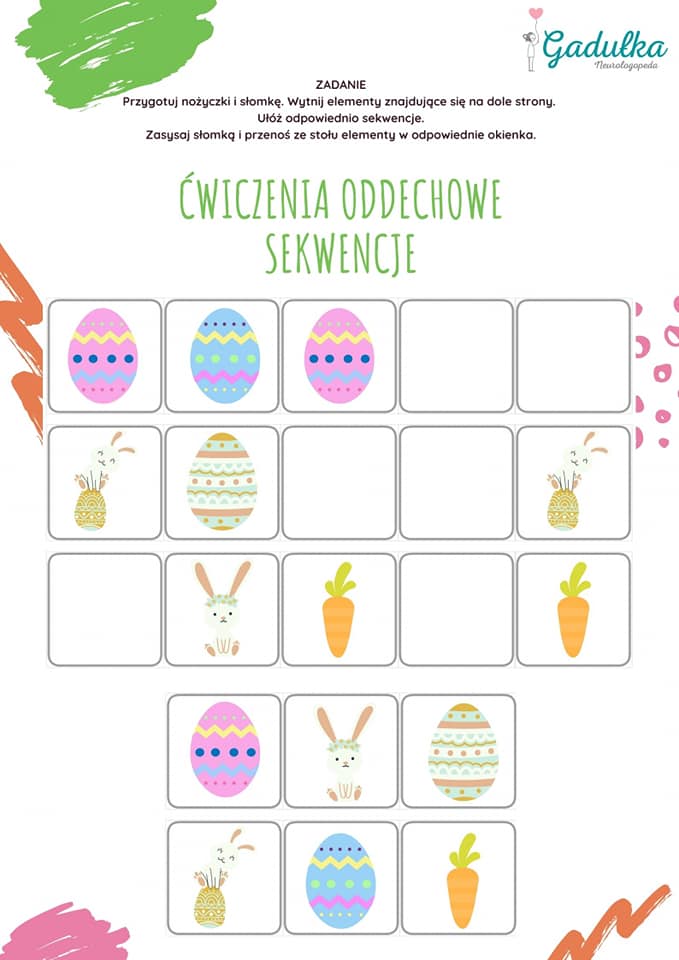 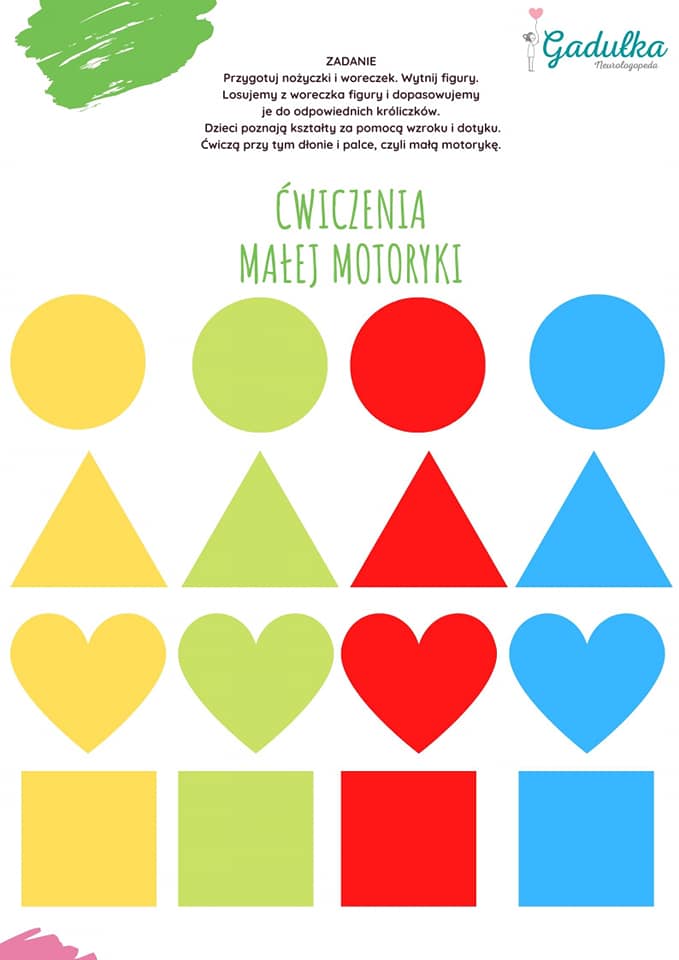 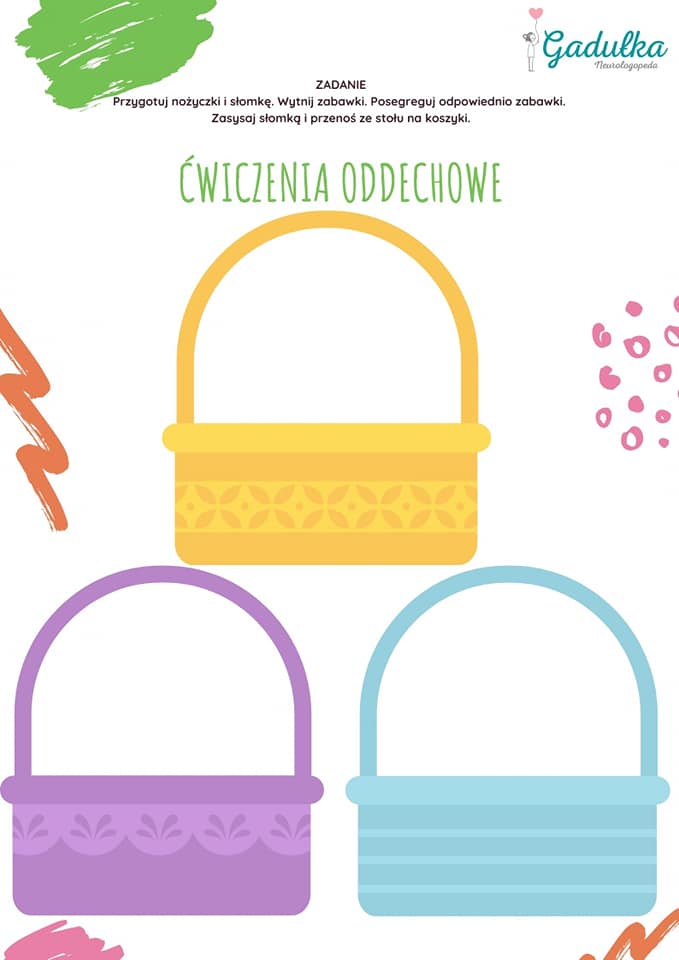 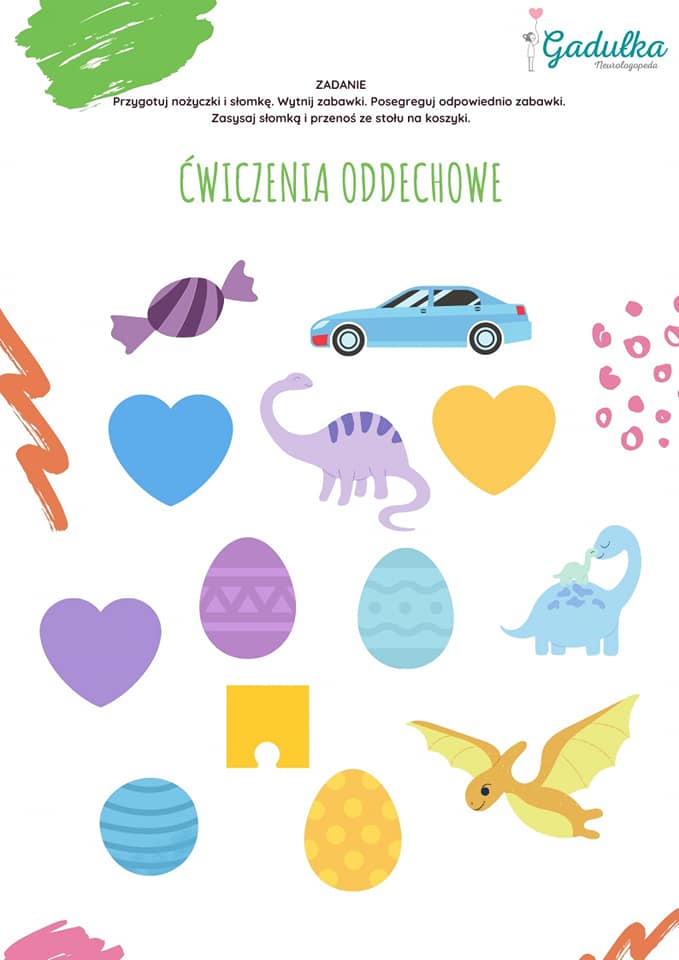 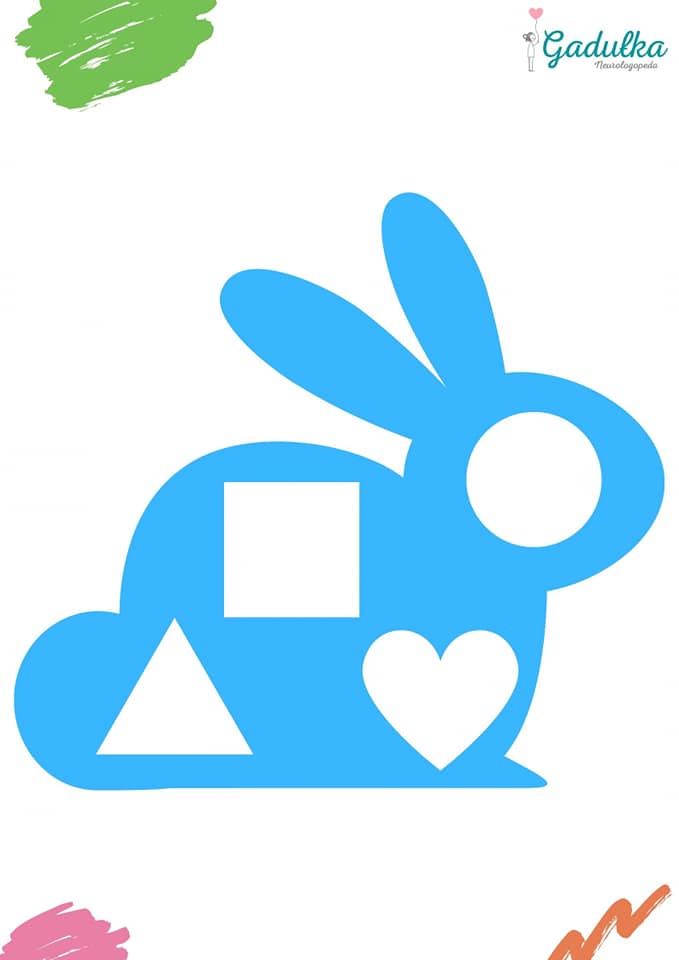 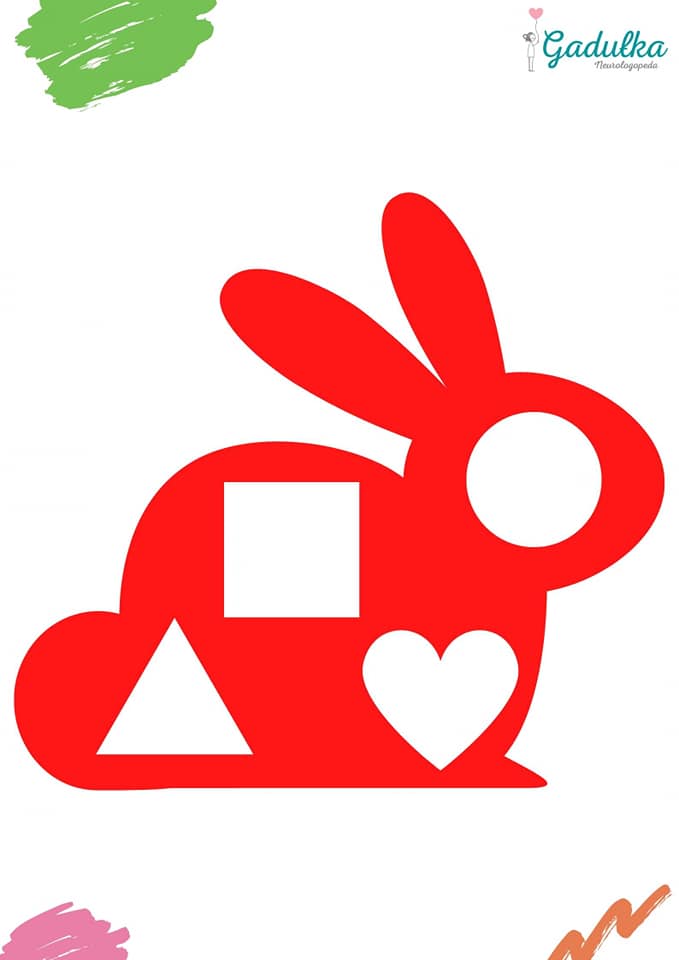 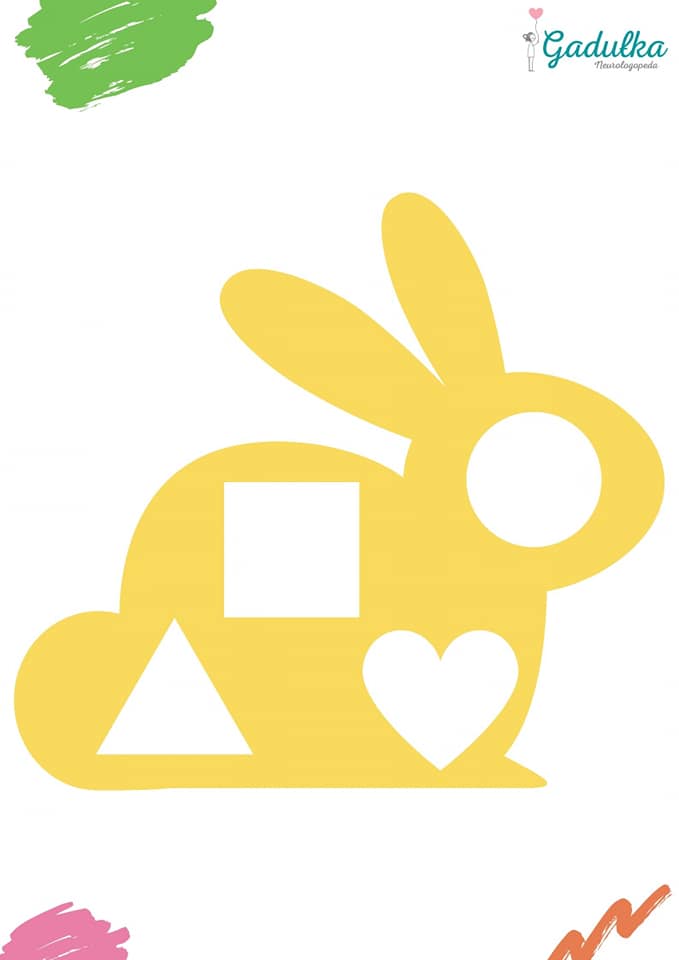 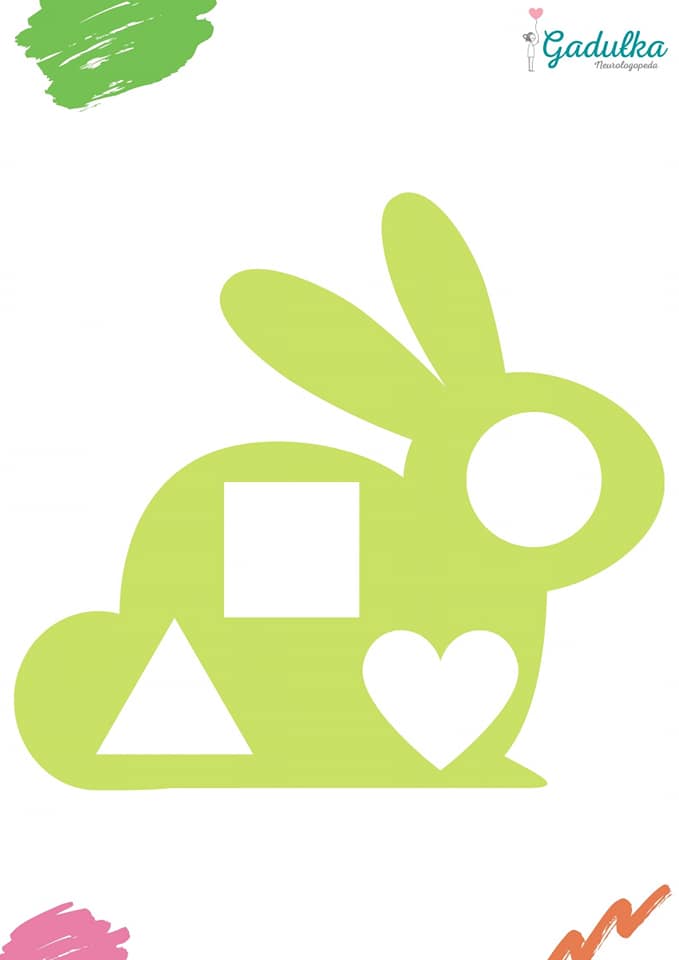 Źródło:Odgłosy zwierząt. Książeczka rozwijająca mowę malucha, cz.1 Iwona Michalak- Widera, wyd. Unikat 2
Grupa Edukacja społecznościowa- Logopedia w żłobku i w przedszkolu/ https://www.facebook.com/groups/462211840904163/about